ПРИЛОЖЕНИЕ АМетеорологические условия за 2019 год, по данным метеостанции КурскПРИЛОЖЕНИЕ БРисунок Б1 - Посевы и растения гибрида сахарной свеклы Рекордина КВС в период уборки (18 сентября, контроль) Рисунок Б2 - Посевы и растения гибрида сахарной свеклы Рекордина КВС в период уборки (18 сентября, МикроФид Цинк, 2 обработки 1 л/га) Рисунок Б3 - Посевы и растения гибрида сахарной свеклы Рекордина КВС в период уборки (18 сентября, МикроФид Бор, 3 обработки по 1,5 л/га) Рисунок Б4 - Посевы и растения гибрида сахарной свеклы Рекордина КВС  в период уборки(18 сентября, МикроФид Профи, 3 обработки по 100 мл/га) ПРИЛОЖЕНИЕ ВПРИЛОЖЕНИЕ ГМесяцыДекадыТемпература, 0СТемпература, 0СОсадки, ммОсадки, ммМесяцыДекадымноголетняянорма2019гмноголетняя норма2019г123456январь1-8,0-6,44211январь2-8,9-5,64210январь3-9,4-7,14233январьср/сум-8,8-6,44253февраль 1-8,9-1,8399февраль 2-7,9-1,53920февраль 3-6,5-3,4399февраль ср/сум-7,8-2,13938март1-4,8-0,13726март2-2,61,03715март30,03,03715мартср/сум-2,51,33756апрель13,67,4420апрель27,07,44212апрель310,114,2421апрельср/сум6,99,74213май112,613,95242май214,216,35214май315,519,85218майср/сум14,116,85273июнь116,521,6729июнь217,222,57217июнь317,821,1725июньср/сум17,321,77231июль118,317,47614июль218,617,8767июль318,720,67629июльср/сум18,518,77649август118,316,3554август217,721,65523август316,719,5551августср/сум17,619,25527Продолжение таблицыПродолжение таблицыПродолжение таблицыПродолжение таблицыПродолжение таблицыПродолжение таблицы123456сентябрь114,720,7510сентябрь212,414,15113сентябрь310,18,25125сентябрьср/сум12,414,35138октябрь18,08,34357октябрь25,813,1430октябрь33,57,3430,4октябрьср/сум5,89,54357,4ноябрь11,45,95225ноябрь2-0,62,8522ноябрь3-2,2-3,05214ноябрьср/сум-0,51,95241декабрь1-3,7-0,85511декабрь2-5,21,4558декабрь3-6,60,25511декабрьср/сум-5,10,25530средняя за год/сумсредняя за год/сум5,668,7616506,4средняя за IV-IX/сумсредняя за IV-IX/сум14,516,7348231средняя за IV-VIII/сумсредняя за IV-VIII/сум14,917,2297193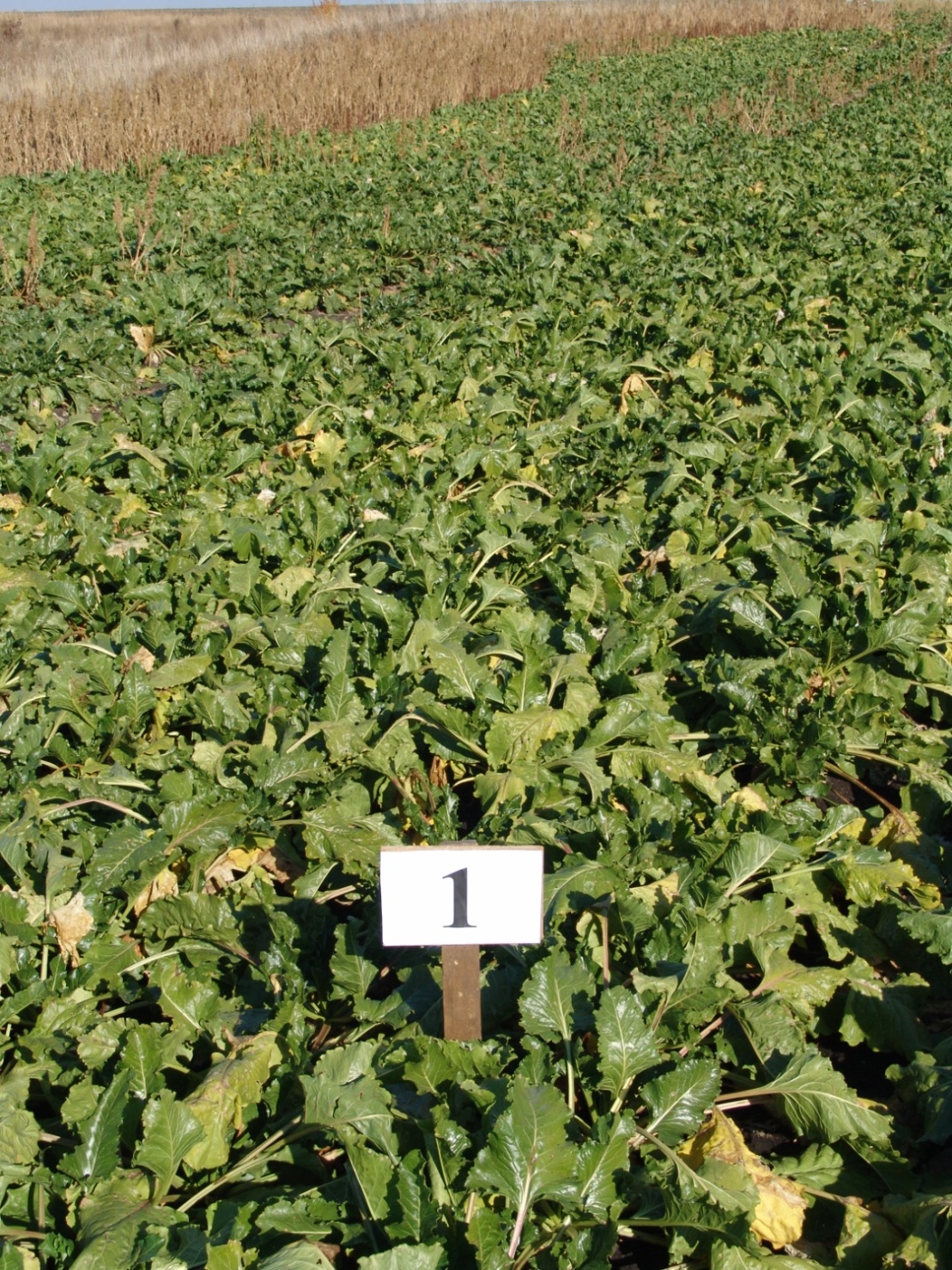 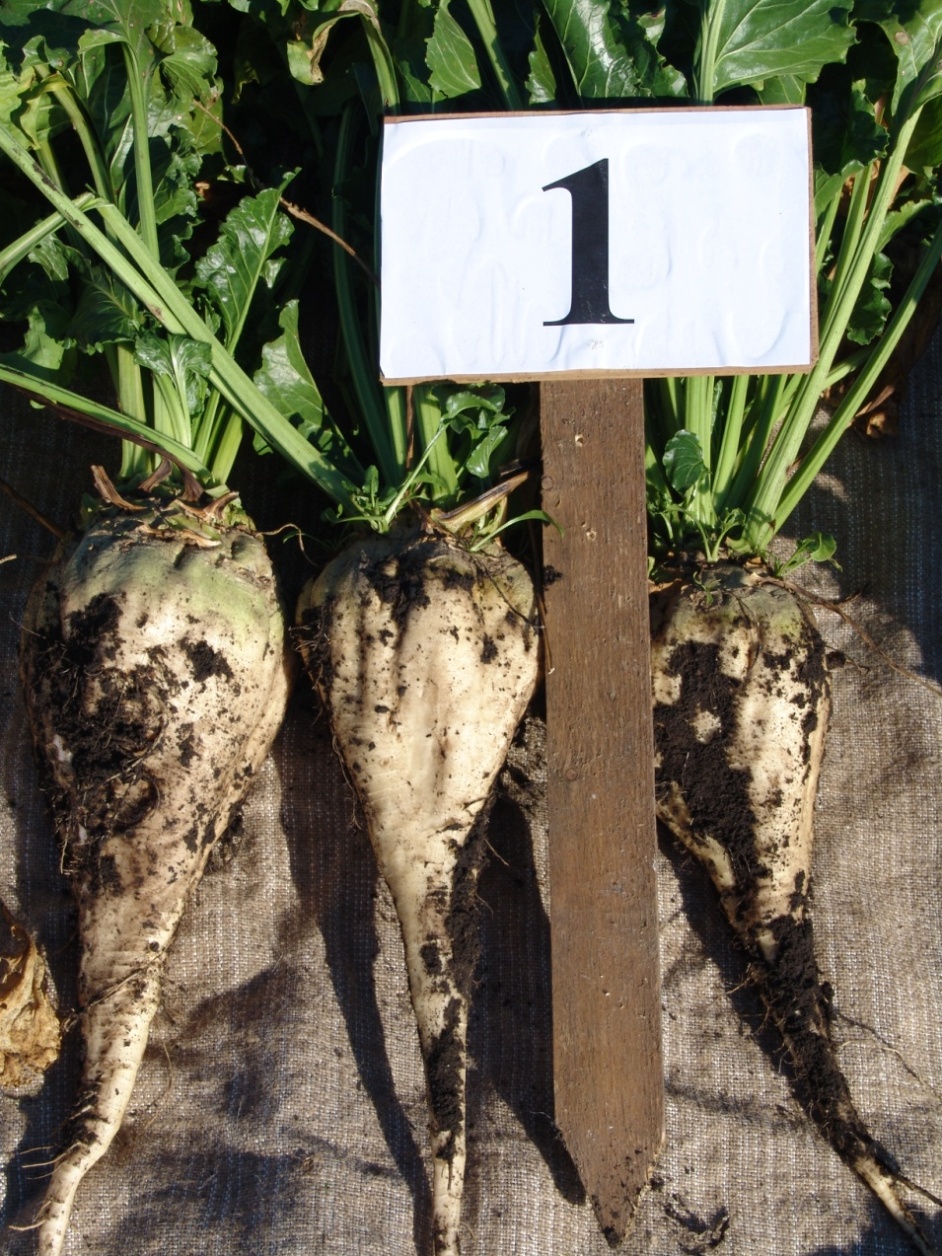 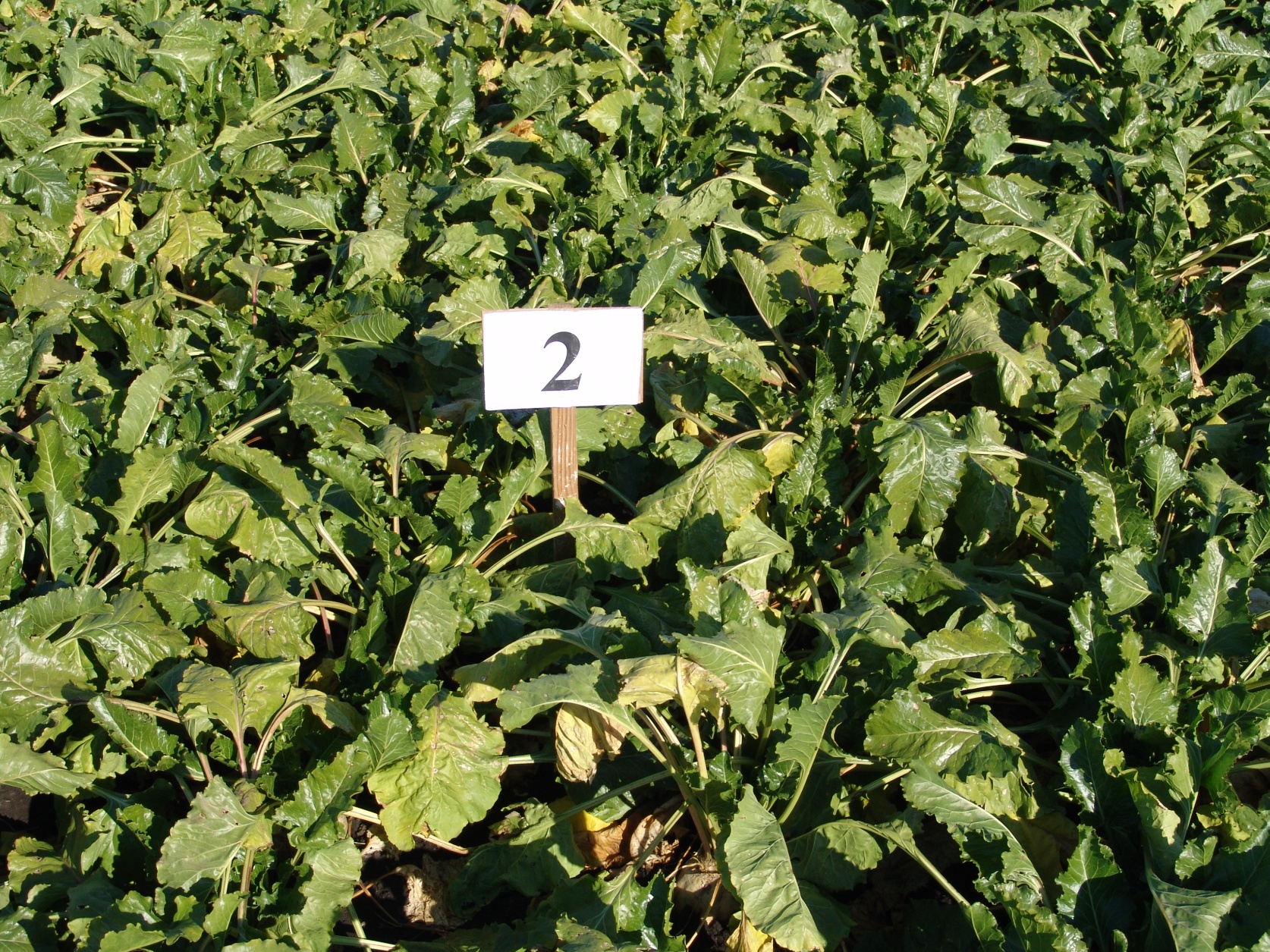 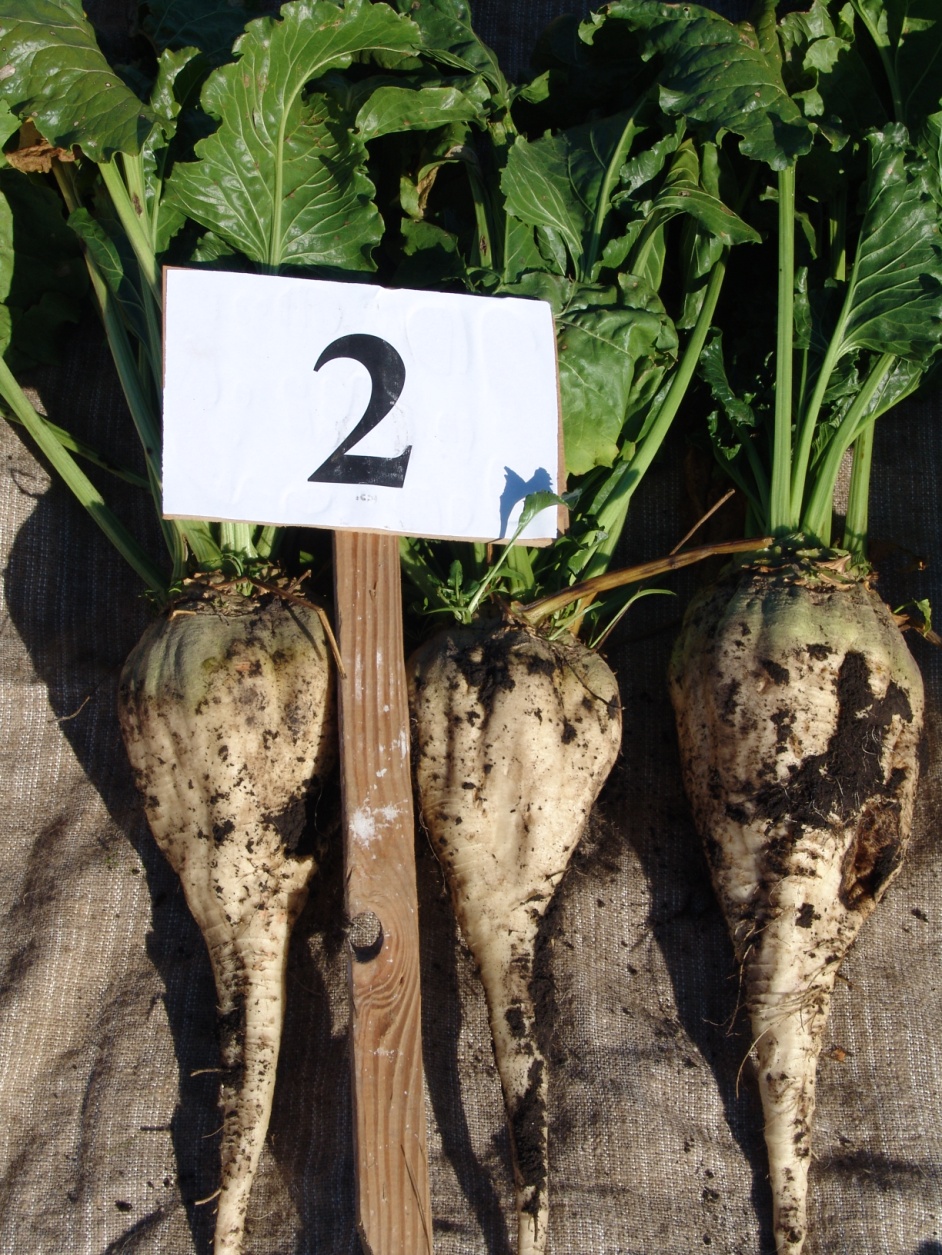 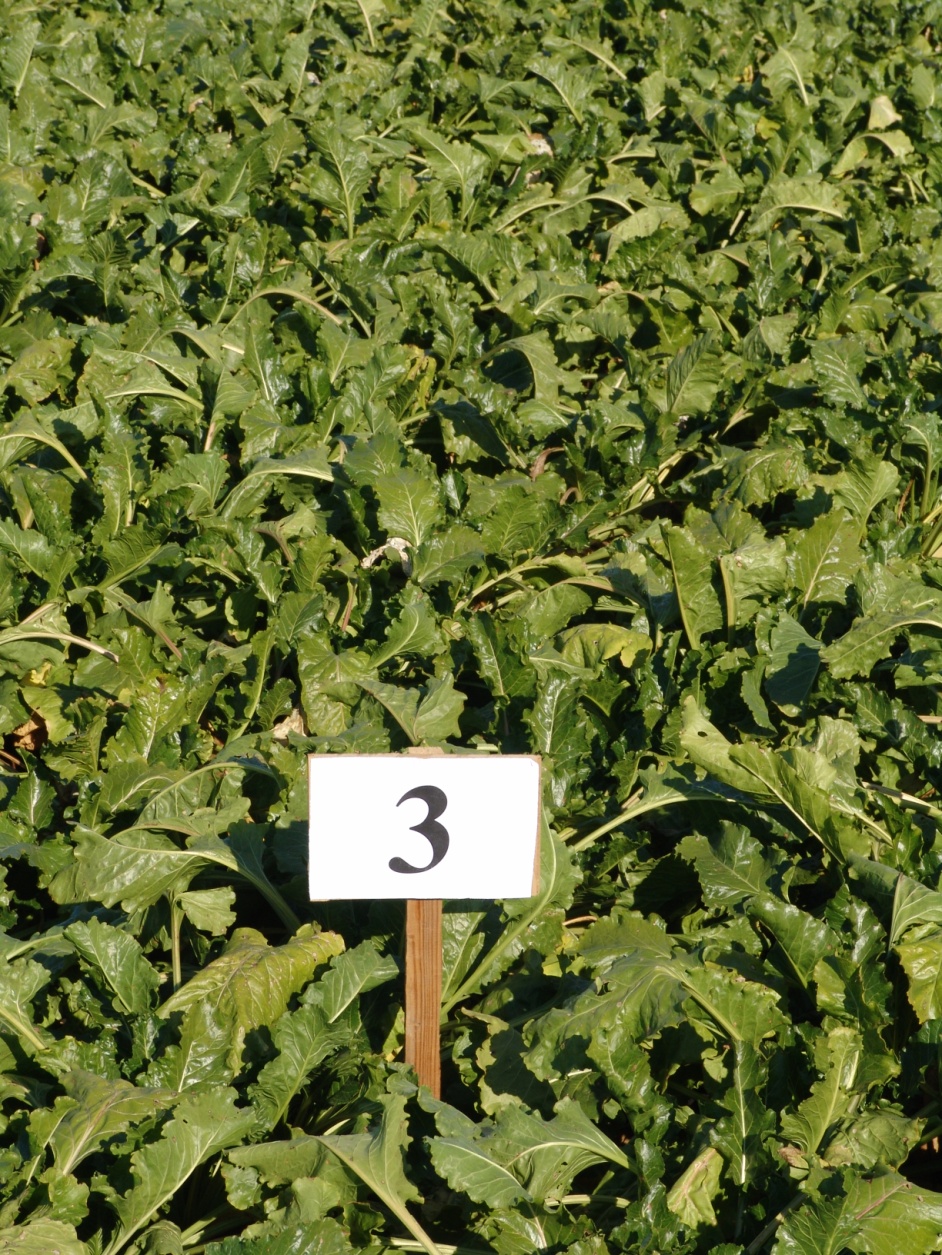 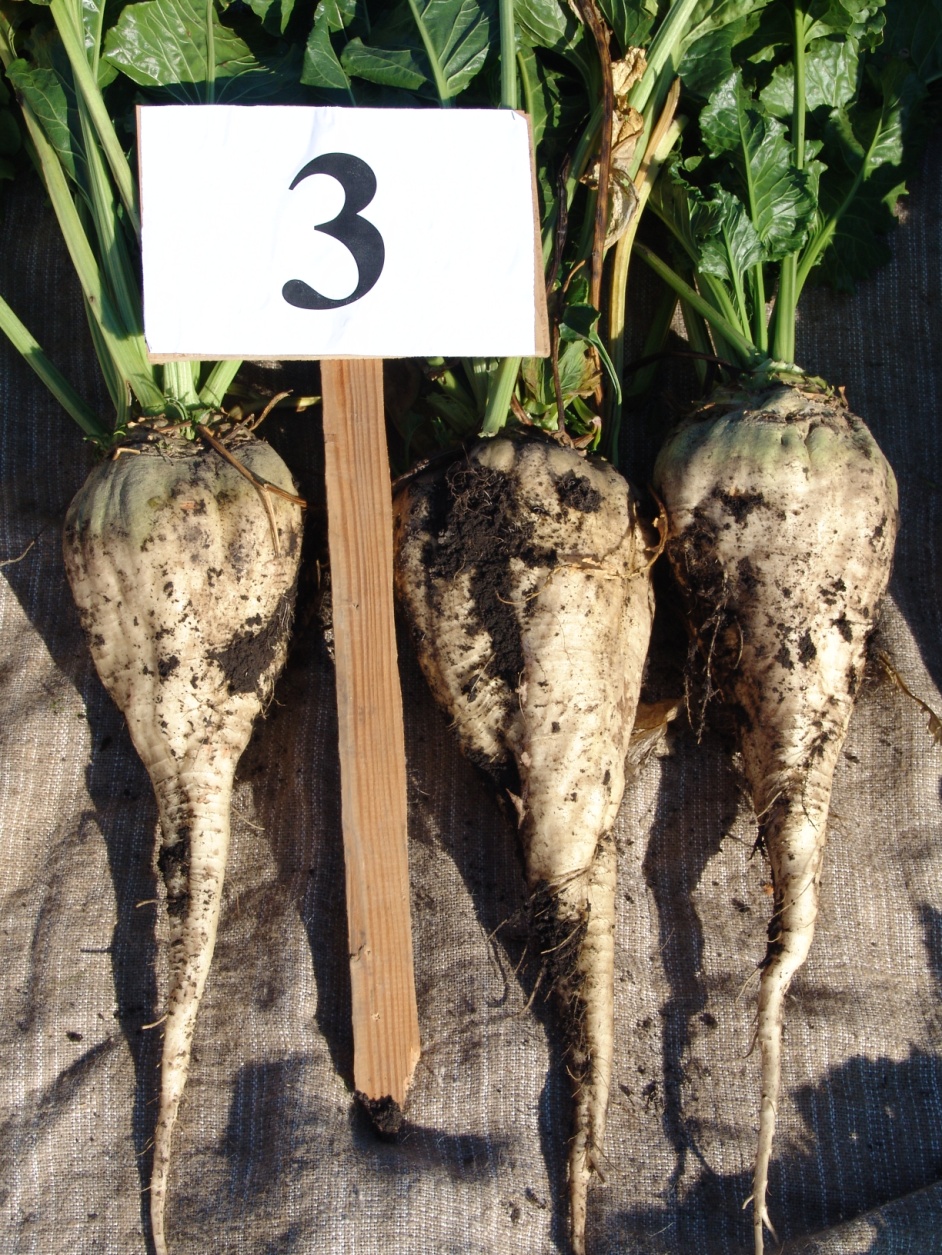 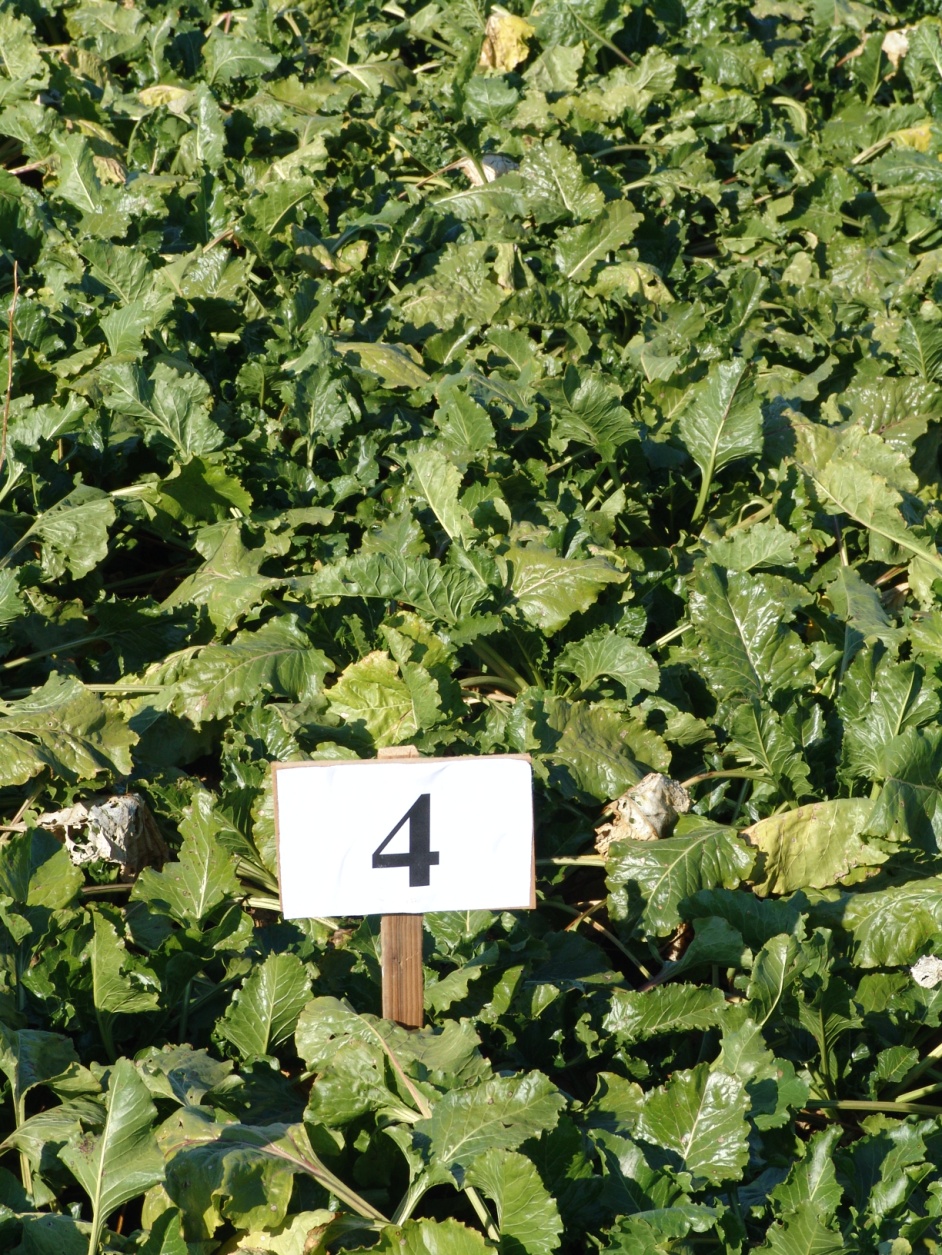 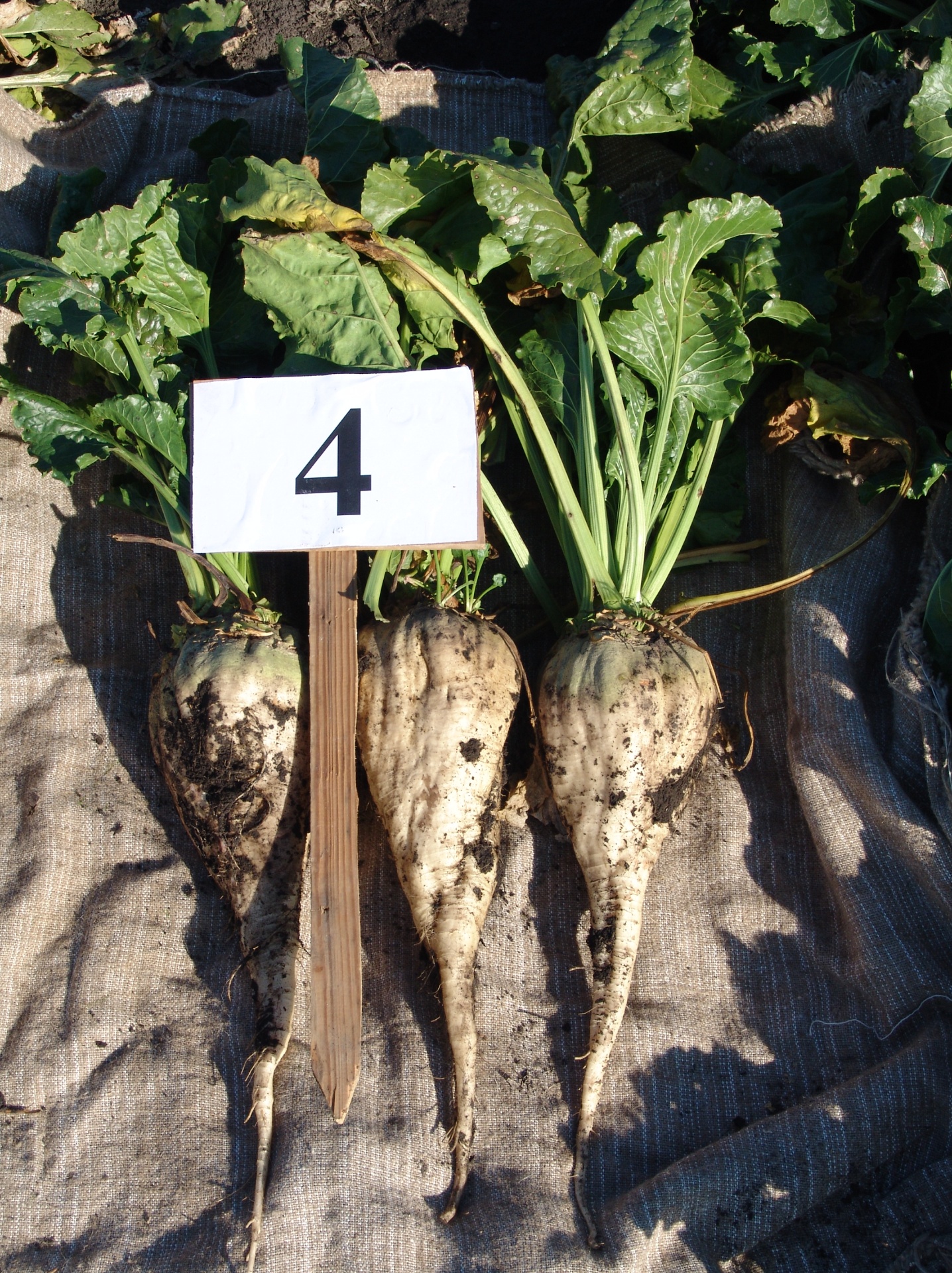 